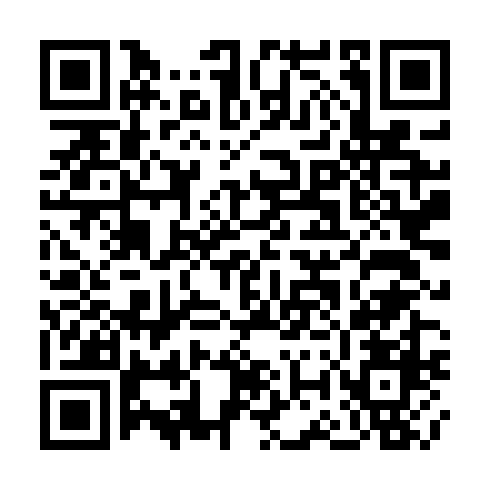 Ramadan times for Gorzow Wielkopolski, Lubusz, PolandMon 11 Mar 2024 - Wed 10 Apr 2024High Latitude Method: Angle Based RulePrayer Calculation Method: Muslim World LeagueAsar Calculation Method: HanafiPrayer times provided by https://www.salahtimes.comDateDayFajrSuhurSunriseDhuhrAsrIftarMaghribIsha11Mon4:274:276:2212:094:005:575:577:4512Tue4:254:256:2012:094:015:595:597:4713Wed4:224:226:1712:084:036:006:007:4914Thu4:194:196:1512:084:046:026:027:5115Fri4:174:176:1312:084:066:046:047:5316Sat4:144:146:1012:084:076:066:067:5517Sun4:124:126:0812:074:096:086:087:5718Mon4:094:096:0512:074:106:096:097:5919Tue4:064:066:0312:074:126:116:118:0120Wed4:044:046:0112:064:136:136:138:0321Thu4:014:015:5812:064:146:156:158:0522Fri3:583:585:5612:064:166:176:178:0723Sat3:553:555:5412:054:176:186:188:0924Sun3:533:535:5112:054:196:206:208:1225Mon3:503:505:4912:054:206:226:228:1426Tue3:473:475:4612:054:216:246:248:1627Wed3:443:445:4412:044:236:256:258:1828Thu3:413:415:4212:044:246:276:278:2029Fri3:383:385:3912:044:256:296:298:2330Sat3:353:355:3712:034:276:316:318:2531Sun4:324:326:351:035:287:327:329:271Mon4:294:296:321:035:297:347:349:302Tue4:264:266:301:025:317:367:369:323Wed4:234:236:281:025:327:387:389:344Thu4:204:206:251:025:337:407:409:375Fri4:174:176:231:025:347:417:419:396Sat4:144:146:211:015:367:437:439:417Sun4:114:116:181:015:377:457:459:448Mon4:084:086:161:015:387:477:479:469Tue4:054:056:141:005:397:487:489:4910Wed4:024:026:111:005:417:507:509:51